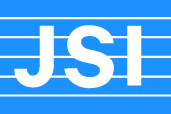 Клерк по работе с данными 
Проект USAID “Мыкты азыктануу”
Кыргызская РеспубликаОПИСАНИЕ: Ведущий многосекторальный проект Агентства США по международному развитию (USAID) по улучшению статуса питания, реализуемый некоммерческой организацией ДжейЭсАй Рисерч энд Трейнинг Инститьют, (JSI Research&Training Institute, Inc., (JSI)) и группой различных партнеров, имеющих обширный опыт и экспертизу в различных направлениях.Запущенный в сентябре 2018 года, проект USAID “Мыкты Азыктануу” реализует программы в области питания в различных секторах и дисциплинах для USAID и его партнеров. Уникальный и разносторонний подход проекта объединяет международные практики в области питания для разработки, реализации и оценки программ, направленных на устранение коренных причин недоедания.  Проект USAID “Мыкты Азыктануу” стремится обеспечить высокую результативность путем наращивания местного потенциала, поддержки изменения поведения и укрепления благоприятных условий для спасения жизней, улучшения здоровья, повышения устойчивости, повышения экономической производительности и продвижения развития. В Кыргызской Республике проект USAID «Мыкты Азыктануу» будет работать над улучшением поведения в отношении здоровья путем расширенной работы в Джалал-Абадской области и в новом регионе Баткен. Целью проекта является устойчивое улучшение состояния питания населения Кыргызстана посредством улучшения поведения, связанного с питанием, улучшения качества услуг питания в рамках системы здравоохранения и увеличения потребления питательных продуктов.КРАТКОЕ СВЕДЕНИЕКлерк по работе с данными будет поддерживать программную команду и отдел по мониторингу и оценке при сборе и вводе данных по проекту. В обязанности клерка по работе с данными входит сбор, сортировка, ввод и поддержание точной информации о проекте в электронных таблицах и онлайн-формах. В координации с программной командой и отделом по мониторингу и оценке, клерк по работе с данными будет участвовать в процессах регулярного сбора и проверки данных проекта и / или в его исследованиях. Эта должность будет базироваться в Бишкеке.ОБЯЗАННОСТИ: Работать с программными специалистами и специалистом по мониторингу, оценке и изучению (MEL) для поддержки сбора и ввода данных о деятельности проекта.Собирать, проверять точность и вводить собранные данные в онлайн-систему на ежедневной основе.Сортировать и загружать исходные формы данных в соответствующие папки на Google Диске проекта.По мере необходимости поддерживать команду проекта в дистанционной проверке данных.По мере необходимости готовить соответствующие отчеты по собранным данным.Работать со специалистом MEL для поддержки сбора данных во время выполнения качественных и количественных исследований проекта.По мере необходимости сканировать и распечатывать документы.По мере необходимости предоставлять другую техническую поддержку.ПРОФЕССИОНАЛЬНЫЕ КАЧЕСТВА: Внимательность к деталям;Возможность быстро и точно вводить данные в систему;Приверженность и ответственность в исполнении поставленных задачи;Хорошие коммуникативные навыки, как письменные, так и устные;Возможность использовать собственный компьютер;Обеспечение конфиденциальности и нераспространения персональной информации;Гибкость в выполнении других поставленных задач;КВАЛИФИКАЦИИ:Образование: Быть студентом старшего курса в университете или имеет степень бакалавра в области общественного здравоохранения, статистики, социальных наук или другой соответствующей дисциплины.Опыт: Опыт работы с базами данных. Предыдущий опыт сбора и ввода данных или эквивалентный опыт в соответствующей областиКомпьютерные навыки: Хорошее знание Microsoft Word, Excel, Google Sheets. Языковые навыки: Свободное письменное и устное владение кыргызским и русским языками, хорошее знание английского языка.